Корисні посилання для вчителівhttps://www.edcamp.org.ua/EdCamp Ukraine -це унікальна платформа професійного зростання для вчительства України, яка ґрунтується на принципах безкоштовності, незалежності та вільної ініціативи. Завдяки новому дискусійному формату, учасниці й учасники самі у перший день (не)конференції визначають перебіг її роботи, вибираючи ті сесії, які відповідають їхнім потребам та інтересам.https://www.ed-era.com/ EdEra – студія онлайн-освіти, що створює онлайн-курси, інтерактивні підручники, освітні спецпроекти та моделі інтеграції сучасних освітніх рішень у традиційний навчальний процес. Мета діяльності – зробити освіту в Україні якісною, доступною та наявною в глобальному освітньому контексті.https://prometheus.org.ua/Prometheus- український громадський проект масових відкритих онлайн-курсів. Головною метою проекту є безкоштовне надання онлайн-доступу до курсів університетського рівня всім бажаючим, а також надання можливості публікувати та розповсюджувати такі курси провідним викладачам, університетам. Крім того, Prometheus надає доступ до онлайн-курсів підготовки до зовнішнього незалежного оцінювання (ЗНО).http://www.osvita.org.ua/
 Веб-сайт, присвячений освіті в Україні і за кордоном.http://www.kangaroo.com.ua/ Конкурс «Кенгуру» — міжнародний математичний конкурс, який проводиться з метою зацікавлення школярів математикою.http://man.gov.ua/ua Діяльність МАН спрямована на виявлення, розвиток і підтримку обдарованих, здібних до науки учнів.http://www.helianthus.com.ua/ Міжнародна природознавча гра «Геліантус»http://bober.net.ua/ Міжнародний конкурс з інформатики та комп'ютерної грамотності, який проводиться з метою підвищення ІКТ-компетентності дітей. https://www.youtube.com/user/pvictor54/videos
Викладач Рішельєвського ліцею Павло Віктор створив повний поглиблений курс фізики. Курс складається з відео, записаних під час уроків, які Віктор щодня протягом трьох років транслював в прямому ефірі на YouTube. Всього в нього увійшло 473 уроку. Відео розсортовані по темах і доступні безкоштовно на Youtube-каналі «РЛ Фізика». Він охоплює всі теми поглибленої програми 9-11 класів від «Механіки» до «Фізики ядра», також є обрані теми для 7-8 класів. 10 неймовірних блогів учителів в Instagram, на які варто підписатися- https://osvitoria.media/experience/10-nejmovirnyh-blogiv-uchyteliv-v-instagram-na-yaki-varto-pidpysatysya/?fbclid=IwAR3FHTazEPZsPoiAfYa1WA8oST6JubMQSUw13noXtnW2bHYQ6CjsqPXWJk0   10 онлайн-ресурсів, що знадобляться на уроках - http://nus.org.ua/articles/10-onlajn-resursiv-shho-znadoblyatsya-na-urokah/ http://osvita.ua/school/      13. http://www.orioncentr.com.ua/  - Український освітянський видавничий    центр "Оріон".     14. https://erudyt.net/ - сайт який створений для допомоги у навчанні учнів, студентів, вчителів та батьків. На даному ресурсі можна скачати різні конспекти уроків, сценарії виховних заходів, електронні збірники ДПА і ЗНО та інше.    15. https://naurok.com.ua/journal - Освітній проект «На Урок».    16.https://osvitoria.media/ -«Освіторія»  це онлайн-медіа про освіту та виховання дітей в Україні.   17.  https://vseosvita.ua/ 18. http://www.zoippo.zp.ua/ - Запорізький обласний інститут післядипломної педагогічної освіти.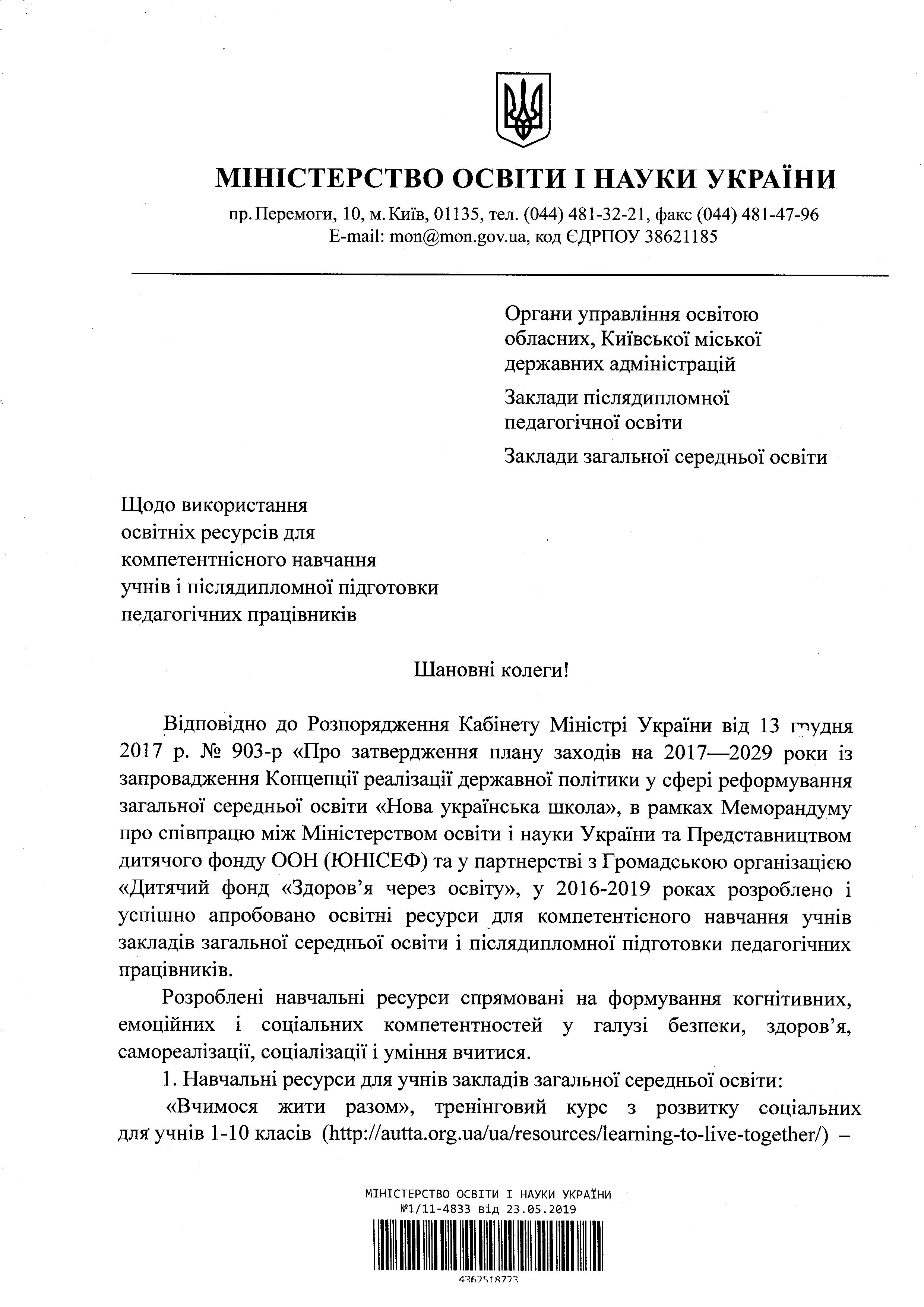 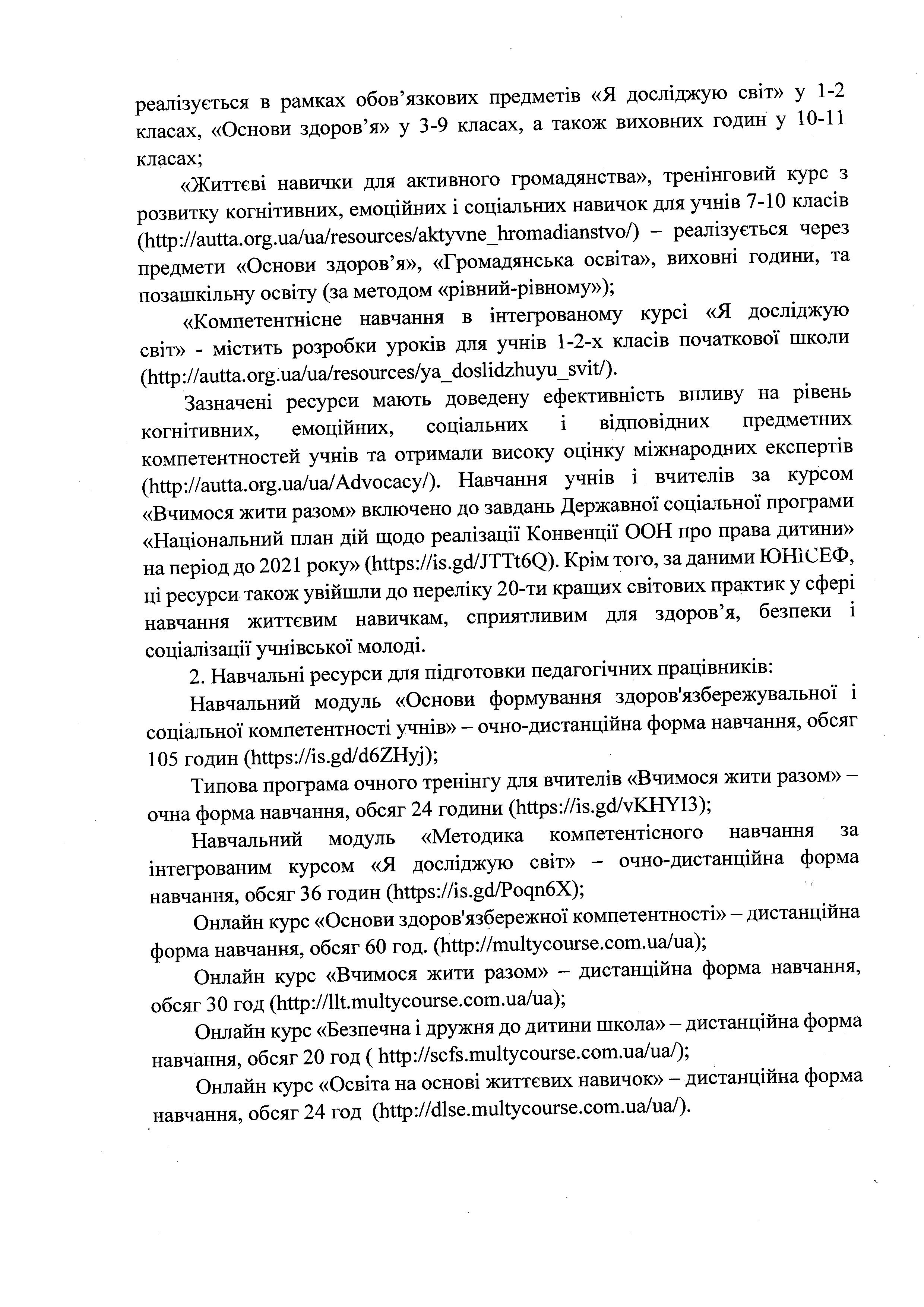 